Как в 6-НДФЛ отразить выплаты при увольненииКомпенсацию за неиспользованный отпуск, зарплату за последний месяц, выходное пособие и другие увольнительные суммы выплачивают в последний день работы. Это и будет дата фактического получения доходов (пп. 1 п. 1, п. 2 ст. 223 НК РФ). Поэтому отражайте их в 6-НДФЛ за период, на который приходится последний день работы. Удержанный с них НДФЛ включите в один блок строк 021 - 022.ОсобенностиРаботник увольняется в последний рабочий день квартала. НДФЛ в разд. 1 не показывайте. Включите его в разд. 1 6-НДФЛ за следующий квартал.В день увольнения выплачена зарплата за месяц, предшествующий увольнению. В разд. 1 покажите НДФЛ с нее отдельно. Для этой зарплаты дата получения дохода обычная - последний день месяца, за который она начислена.Предоставлен отпуск с последующим увольнением. НДФЛ с отпускных отражайте в разд. 1 6-НДФЛ как обычно - отдельно от налога по остальным увольнительным выплатам.Налог с выходного пособия при сокращении, призыве в армию и увольнении по состоянию здоровья не включайте в 6-НДФЛ. При увольнении по соглашению сторон отражайте только налог с облагаемой суммы выходного пособия.Пример. Выплаты при увольнении в 6-НДФЛ26.02.2021 в день увольнения выплачены:зарплата за февраль - 15 256,36 руб. вместе с НДФЛ;компенсация за неиспользованный отпуск - 50 971,66 руб. вместе с НДФЛ.Аванс по февральской зарплате - 53 380 руб. выплачен 20 февраля.НДФЛ со всей зарплаты и компенсации перечислен 26 февраля.Общая сумма выплат, начисленных при увольнении, - 119 608,02 руб. (53 380 руб. + 15 256,36 руб. + 50 971,66 руб.). НДФЛ с них - 15 549 руб. (119 608,02 руб. x 13%).В 6-НДФЛ за 1 квартал 2021 г. эти выплаты отражены так.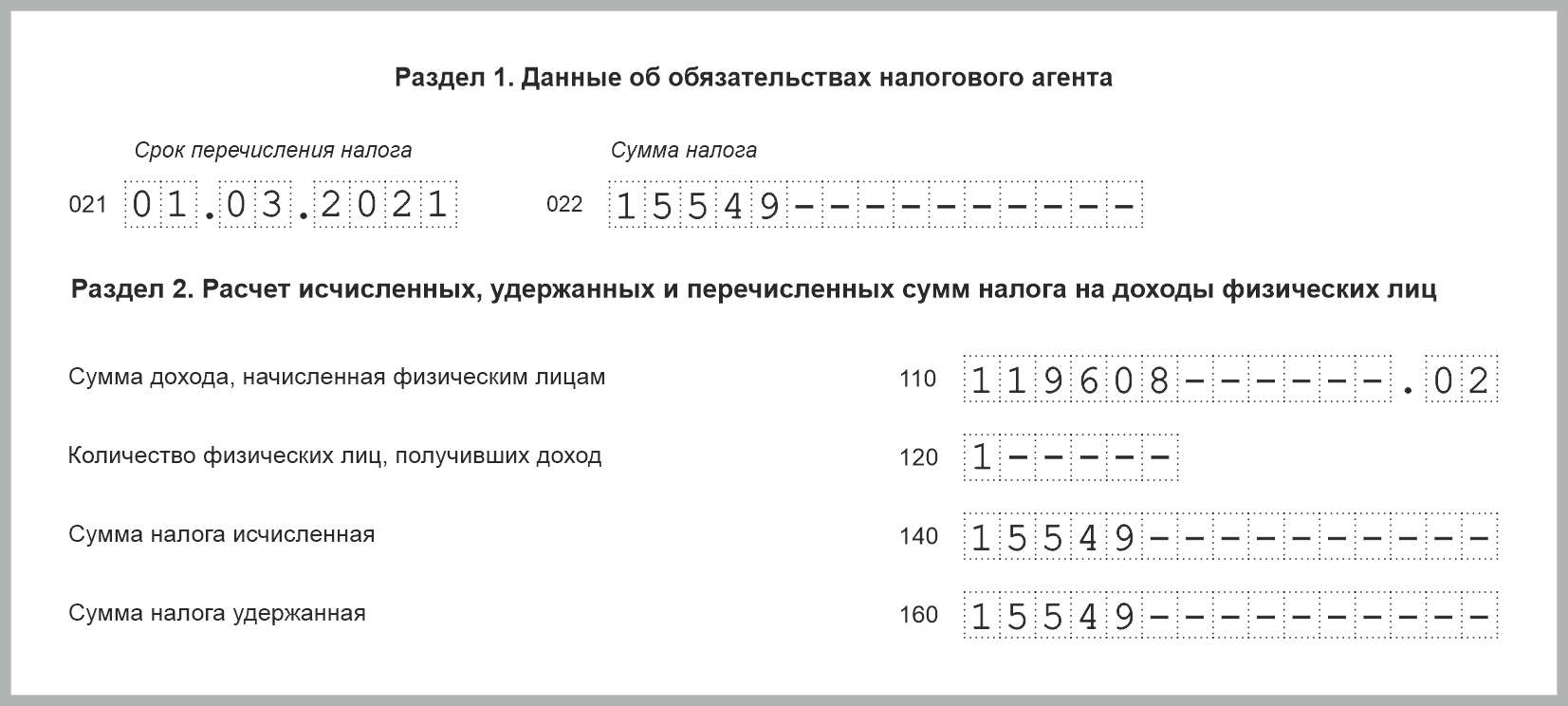 